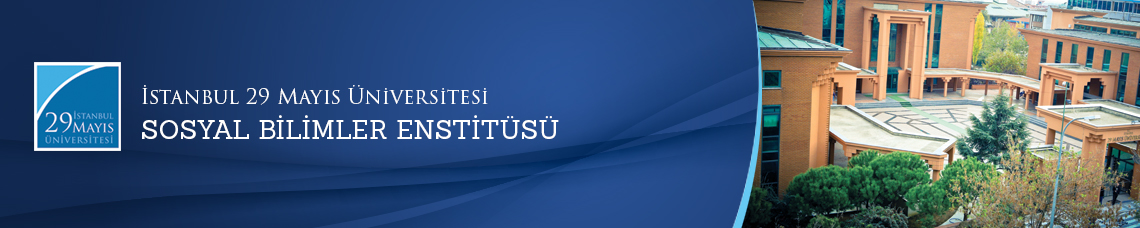                      Yüksek Lisans Tezi Savunma Toplantısı
          Öğrenci:                    Ensar GÜLMEZ    Ana Bilim Dalı:  Temel İslam Bilimleri         Bilim Dalı:         Kelam    Tez Başlığı:             ‘’ İskender b. Ahmed et-Trabzonî’nin Risâle fi’r-reddi(ale’l)- milleti’n-Nasrâniyyeti bi’l-İncîl min kıbeli ilmi’l-kelâm Adlı Eserinin Tahkik, Tercüme ve Değerlendirmesi’’    Tez Jürisi:                  Prof. Dr. İlyas ÇELEBİ (Tez Danışmanı)                Prof. Dr. Mustafa SİNANOĞLU                Yrd. Doç. Dr. Mehmet BULĞEN    Tarih-Saat:           27.06.2016  -  10.00        Yer:                              Edebiyat Fakültesi 112 Numaralı Toplantı Salonu                                                 İstanbul 29 Mayıs Üniversitesi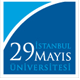 